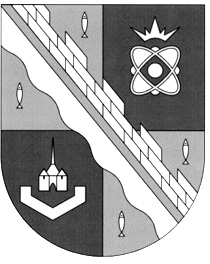                            администрация МУНИЦИПАЛЬНОГО ОБРАЗОВАНИЯ                                             СОСНОВОБОРСКИЙ ГОРОДСКОЙ ОКРУГ  ЛЕНИНГРАДСКОЙ ОБЛАСТИ                             постановление                                                        от 25/01/2024 № 140Об утверждении детального плана реализации муниципальной программы «Стимулирование экономической активности малого и среднего предпринимательства в Сосновоборском городском округе до 2030 года» на 2024 годВ соответствии с решением совета депутатов Сосновоборского городского округа от 13.12.2023 № 166 «О бюджете Сосновоборского городского округа на 2024 год и на плановый период 2025 и 2026 годов», постановлением администрации Сосновоборского городского округа от 14.11.2023 № 3167  «О внесении изменений в постановление администрации Сосновоборского городского округа от 20.02.2023 № 453 «О порядке разработки, реализации и оценки эффективности муниципальных программ Сосновоборского городского округа», администрация Сосновоборского городского округа п о с т а н о в л я е т:1. Утвердить детальный план реализации муниципальной программы «Стимулирование экономической активности малого и среднего предпринимательства в Сосновоборском городском округе до 2030 года» на 2024 год (Приложение).2. Общему отделу администрации обнародовать настоящее постановление на электронном сайте городской газеты «Маяк».3. Отделу по связям с общественностью (пресс-центр) комитета по общественной безопасности и информации разместить настоящее постановление на официальном сайте Сосновоборского городского округа.4. Настоящее постановление вступает в силу со дня официального обнародования и распространяется на правоотношения, возникшие с 01.01.2024 года.5. Контроль за исполнением настоящего постановления возложить на первого заместителя главы администрации Сосновоборского городского округа Лютикова С.Г.Глава Сосновоборского городского округа		                   М.В. ВоронковБулатова Татьяна Евгеньевна, (81369) 6-28-49 отдел экономического развития) БОутвержденпостановлением администрацииСосновоборского городского округаот 25/01/2024 № 140(Приложение)Детальный план реализации муниципальной программы«Стимулирование экономической активности малого и среднего предпринимательствав Сосновоборском городском округе до 2030 года»на 2024 год* - ОЭР - отдел экономического развития, СМФПП – Сосновоборский муниципальный фонд поддержки предпринимательства, КУМИ - комитет по управлению муниципальным имуществом, КО – комитет образования, ЦРТ - МБОУ ДО «Центр развития творчества».** - СМП – субъекты малого предпринимательства.*** - уникальные СМП, самозанятые – это СМП, самозанятые, обратившееся в текущем году за любым количеством любых видов поддержки.№ п/пНаименование основных мероприятий, ведомственных целевых программ и мероприятийОтветственный за реализациюОжидаемый результат реализации мероприятияОжидаемый результат реализации мероприятияПлан финансирования на 2024 год, тыс. руб.План финансирования на 2024 год, тыс. руб.План финансирования на 2024 год, тыс. руб.План финансирования на 2024 год, тыс. руб.План финансирования на 2024 год, тыс. руб.№ п/пНаименование основных мероприятий, ведомственных целевых программ и мероприятийОтветственный за реализациюЕд. измеренияКоличествоФедеральный бюджетОбластной бюджетМестный бюджетПрочие источникиИТОГО12345678910Всего по муниципальной программеОЭР*, СМФПП*, КУМИ*, КО* (через ЦРТ*)---1 176,84 473,95244-5 650,75244Проектная частьПроектная частьПроектная частьПроектная частьПроектная частьПроектная частьПроектная частьПроектная частьПроектная частьПроектная частьОтсутствуетПроцессная частьПроцессная частьПроцессная частьПроцессная частьПроцессная частьПроцессная частьПроцессная частьПроцессная частьПроцессная частьПроцессная часть1Комплекс процессных мероприятий 1«Содействие в доступе к финансовым (областным и местным бюджетам) и материальным (имущественным) ресурсам субъектов малого и среднего предпринимательства, самозанятых граждан и объектов инфраструктуры поддержки предпринимательства»ОЭР*, СМФПП*---1 003,03 699,06644-4 702,066441.1Предоставление субсидии на возмещение части затрат на развитие производственной материально-технической базы субъектов хозяйственной деятельности в сфере агропромышленного и рыбохозяйственного комплекса Сосновоборского городского округаОЭР*СМП**1--700,0-700,01.2Предоставление субсидии на возмещение части затрат на участие в ярмарочных, выставочных мероприятиях субъектов хозяйственной деятельности в сфере агропромышленного и рыбохозяйственного комплекса Сосновоборского городского округаОЭР*СМП**1--20,0-20,01.3Предоставление субсидии Сосновоборскому муниципальному фонду поддержки на осуществление уставной деятельности (на оплату труда и начисления на выплаты по оплате труда сотрудникам Фонда)(на осуществление уставной деятельности)(развитие организации инфраструктуры поддержки предпринимательстваОЭР*, СМФПП*----2 662,3296-2 662,32961.3.1Увеличение количества вновь созданных субъектов предпринимательства при поддержке программных мероприятийчеловек10-----1.3.2Ежегодное участие СМП в конкурсах на получение финансовой поддержки, человек10-----1.3.3в т.ч. начинающих предпринимателей человек2-----1.3.4Наполняемость бизнес-инкубатора (отношение фактически занимаемой площади субъектами малого и среднего предпринимательства-резидентами к площади, предназначенной для размещения)процентов90-----1.3.5Количество оказанных услуг субъектам малого и среднего предпринимательства, физическим лицам, заинтересованным в организации предпринимательской деятельности, и самозанятымуслуг1300-----1.3.6Доля субъектов малого и среднего предпринимательства, сотрудники которых участвовали в мероприятиях по обучению (в том числе в форме семинаров, тренингов), проведенных организацией инфраструктуры, в общем количестве субъектов малого и среднего предпринимательствапроцентов1-----1.3.7Количество уникальных*** субъектов малого и среднего предпринимательства и самозанятых, получивших поддержку СМП** 300-----1.3.8Количество публикаций на актуальные темы на поддомене портала www.813.ru – https://sbor.813.ru/, являющегося сайтом Фонда, и в группе Фонда в социальной сети «ВКонтакте»публикаций750-----1.3.9Количество вновь созданных субъектов малого и среднего предпринимательства и самозанятыхСМП** и самозанятых40-----1.3.10Проведение мероприятий - встреч, семинаров и/или «круглых столов» и т.п. с субъектами малого и среднего предпринимательства, физическими лицами и самозанятыми гражданамимероприятий4-----1.4Предоставление субсидии субъектам малого предпринимательства на организацию предпринимательской деятельностиОЭР*, СМФППСМП**2-1 003,0316,73684-1 319,736841.5Содействие в доступе к материальным (имущественным) ресурсам субъектов малого и среднего предпринимательства, самозанятых граждан и объектов инфраструктуры поддержки предпринимательстваКУМИ*, СМФПП*-------2Комплекс процессных мероприятий 2 «Обеспечение безвозмездной консультационной, организационно-методической и информационной поддержкой начинающих предпринимателей, субъектов малого и среднего предпринимательства, включая социальные предприятия, самозанятых граждан, прочих физических лиц»ОЭР*, СМФПП*---173,8319,886-493,6862.1Проведение информационно-аналитического наблюдения за осуществлением торговой деятельности на территории г. Сосновый БорСМФПП*объектов661-173,854,886-228,6862.2Прочие мероприятия:СМФПП*--265,0-265,02.2.1Участие команд (делегаций) в выездных областных форумах поездок3--85,0-85,02.2.2Организация и проведение праздничного мероприятия, посвященного Дню Российского предпринимательства мероприятий1--100,0-100,02.2.3Организация и проведение Бизнес-форумамероприятий1--45,0-45,02.2.4Выпуск телепередачи «Дела немалые»телепередач1--35,0-35,03Комплекс процессных мероприятий 3 «Поддержка молодежного предпринимательства»ОЭР*, СМФПП*, КО* через ЦРТ*----120,0-120,03.1Проведение массовых мероприятий с участием учащихся школ города, молодежи в возрасте от 18 до 35 лет (включая самозанятых граждан и индивидуальных предпринимателей) с целью формирования положительного имиджа предпринимательства СМФПП*человек100--40,0-40,03.2Обучение учащихся 9-11 классов в рамках образовательного проекта «Школа молодого предпринимателя»ЦРТ*человек35--80,0-80,04Комплекс процессных мероприятий 4 «Поддержка малого и среднего предпринимательства в области ремесленной деятельности (творческой индустрии)»ОЭР*,  СМФПП*--55,0-55,04.1Участие сосновоборских субъектов малого предпринимательства - мастеров художественных промыслов и (или) ремесел в областных выставочно-ярмарочных мероприятиях (организация поездок на областные мероприятия)СМФПП*поездок2--55,0-55,05Комплекс процессных мероприятий 5 «Поддержка социального предпринимательства»ОЭР*,  СМФПП*----47,5-47,55.1Организация семинара по социальному предпринимательствуСМФПП*семинаров1--12,5-12,55.2Выпуск телепередачи «Дела немалые» по социальному предпринимательствуСМФПП*телепередач1--35,0-35,06Комплекс процессных мероприятий 6 «Поддержка самозанятых граждан, зафиксировавших свой статус и применяющих специальный налоговый режим «Налог на профессиональный доход»ОЭР*,  СМФПП*--12,5-12,56.1Организация семинара для самозанятых гражданСМФПП*семинаров1--12,5-12,57Комплекс процессных мероприятий 7 «Обеспечение мероприятий статистической информацией Петростата»ОЭР*комплектов4--220,0-220,08Комплекс процессных мероприятий 8 «Содействие в устранении административных барьеров и препятствий, сдерживающих развитие предпринимательства»ОЭР*-------9Комплекс процессных мероприятий 9 «Содействие в оказании информационно-консультационных услуг по защите прав потребителей»ОЭР*-------10Комплекс процессных мероприятий 10 «Нормативно-правовая поддержка субъектов малого и среднего предпринимательства»ОЭР*-------